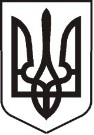                                                              У К Р А Ї Н АЛ У Г А Н С Ь К А    О Б Л А С Т ЬП О П А С Н Я Н С Ь К А    М І С Ь К А    Р А Д АШОСТОГО СКЛИКАННЯРОЗПОРЯДЖЕННЯміського голови«13» березня 2018 р.                         м. Попасна                                                       № 51 Про створення комісії для списання з балансуслужбового автомобіля    У зв’язку із виробничою необхідністю списання з  балансу службового автомобіля, керуючись п. 20 ч.4 ст. 42 Закону України «Про місцеве самоврядування в Україні», відповідно до Положення про порядок списання матеріальних цінностей з балансу бюджетних установ, що утримуються за рахунок коштів міського бюджету  м. Попасна:Створити комісію з огляду та списання з балансу майна комунальної власності в наступному складі:Хащенко Д.В.  – заступник міського голови, голова комісії;Омельченко Я.С. – начальник фінансово-господарського відділу – головний бухгалтер виконкому міської ради, секретар комісії;Члени комісії:Тимофєєв М.П. – завідуючий господарством;-   Василєженко Н.В. - спеціаліст 1 категорії-бухгалтер;Фіщенко В.О. – водій.Комісії здійснити огляд службового автомобіля у відповідності з чинним законодавством про що скласти відповідний акт.За результатами проведеного огляду службовий автомобіль в разі непридатності до використання за призначенням, у зв'язку з повним моральним та фізичним зносом, списати з обліку.4. Контроль за виконанням цього розпорядження залишаю за собою.    Заступник міського голови 	          		              М.М.Табачинський                   Омельченко, 2-17-37